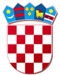 REPUBLIKA HRVATSKAVARAŽDINSKA ŽUPANIJAOPĆINA VELIKI BUKOVECOSNOVNA ŠKOLA VELIKI BUKOVECŠKOLSKI ODBORKLASA: 003-06/20-01/1URBROJ: 2186-140-07-20-42Veliki Bukovec, 29. prosinca 2020.ZAPISNIK(skraćeni)       s konstituirajuće sjednice Školskog odbora održane 29. prosinca 2020. godine u 17:00 sati u učionici jezičnog kabinetaSjednici prisutni članovi Školskog odbora (u daljnjem tekstu: ŠO) u mandatnom razdoblju od 28.12.2016. do 28.12.2020. i to:       Prisutni: Verica Šehić, Marija Krušelj, Sandra Ciler Horvat (prisutna putem Zoom aplikacije) i Dalida Sever       Odsutni: Slađana Jeren, Jasna Jakopčin i Slađan Mustač        Od novoizabranih članova ŠO prisutni su svi članovi i to: Jasenka Zdelar, Sandra Ciler Horvat (prisutna putem Zoom aplikacije), Željka Bendelja Šalamon, Marinka Mlinarić, Marija Krušelj, Snježana Gložinić i Dalida Sever        Ostali prisutni: Željka Marković-Bilić, ravnateljica škole       Sjednicu Školskog odbora otvorila je ravnateljica Željka Marković-Bilić (u daljnjem tekstu: ravnateljica). Ravnateljica je pozdravila sve prisutne, zahvalila se bivšim članovima ŠO na dosadašnjoj suradnji, zaželjela dobrodošlicu novim članovima ŠO i prepustila članici Jasenki Zdelar da dalje vodi sjednicu do izbora predsjednika ŠO.        DNEVNI RED:Razrješnica starom Školskom odboru OŠ Veliki BukovecKonstituiranje novog Školskog odbora OŠ Veliki BukovecBiranje predsjednika i zamjenika Školskog odbora OŠ Veliki BukovecIzmjene i dopune Godišnjeg plana i programa rada Osnovne škole Veliki Bukovec za školsku godinu 2020./2021.Ostala pitanja      Dnevni red jednoglasno se usvaja.Ad. 1. Razrješnica starom Školskom odboru OŠ Veliki BukovecDosadašnjim članovima ŠO dana 28.12.2020. prestao je mandat.   Zapisničar:						            Predsjednica Školskog odbora:                                Dalida Sever					                                   Marija KrušeljAd. 2.Konstituiranje novog Školskog odbora OŠ Veliki BukovecNovi članovi ŠO su:Od strane Učiteljskog vijeća: Marinka Mlinarić                                                Marija KrušeljOd strane Vijeća roditelja:     Snježana GložinićOd strane Skupa radnika:       Dalida SeverOd strane Osnivača:               Jasenka Zdelar                                                Sandra Ciler Horvat                                                Željka Bendelja ŠalamonImenovanim članovima ŠO mandat traje četiri godine i to do 29.12.2024.Ad.3Biranje predsjednika i zamjenika Školskog odbora OŠ Veliki BukovecJednoglasno je za predsjednicu ŠO izabrana je Marija Krušelj, a za zamjenicu predsjednice Marinka MlinarićAd.4Izmjene i dopune Godišnjeg plana i programa rada Osnovne škole Veliki Bukovec za školsku godinu 2020./2021.Jednoglasno se donose Izmjene i dopune Godišnjeg plana i programa rada Osnovne škole Veliki Bukovec za školsku godinu 2020./2021.Ad.5Ostala pitanjaPod ovom točkom dnevnog reda nije bilo pitanjaSjednica je završila u 17:20 sati  Zapisničar:						            Predsjednica Školskog odbora:                           Dalida Sever					                                     Marija KrušeljPrivitak:Odluka o izboru predsjednika i zamjenika predsjednika Školskog odboraIzmjene i dopune Godišnjeg plana i programa rada Osnovne škole Veliki Bukovec za školsku godinu 2020./2021.